Perfect for Island-Hopping or Multi-Engine Training!150 KTAS At Only 9 GPH! Like-New Aircraft with Only 160 Hours Total Time! STATUS 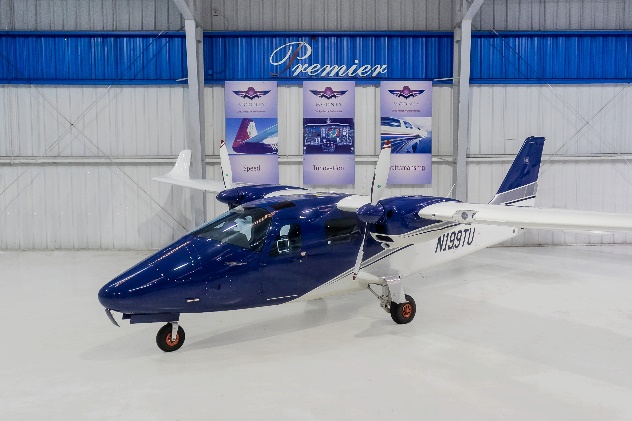 AIRFRAME, TOTAL TIME: 160 HOURSLEFT ENGINE: 160 HOURSRIGHT ENGINE: 160 HOURSLEFT PROPELLER: 160 HOURSRIGHT PROPELLER: 160 HOURSANNUAL COMPLETED: MARCH 2019IFR CERTIFICATION COMPLETED: JUNE 2019ENGINESENGINES – 2 ROTAX 912S3 100 HP, 4 CYLINDERSLIQUID/AIR COOLED, INTEGRATED REDUCTION GEARDUAL IGNITION SYSTEMTHROTTLE CONTROL LH/RH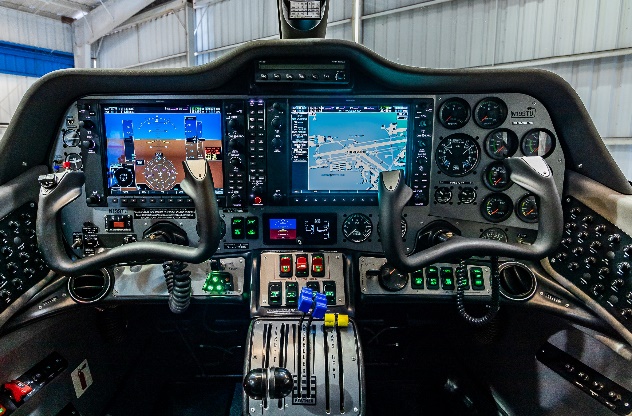 TUBULAR STEEL ENGINE MOUNTPROPELLERS2 MT, 2 BLADES, CONSTANT SPEED, FULL FEATHERINGEXTERIOR/INTERIOREXTERIOR: WHITE AND BLUE BASE COAT WITH SILVER AND BLACK ACCENT STRIPINGEXTERIOR PAINT UPGRADE INTERIOR: DARK BLUE LEATHER INTERIORLUXURY INTERIOR UPGRADEAVIONICSGARMIN G950 AVIONICS PACKAGEDUAL GIA 63 WAAS COM/NAV/GPS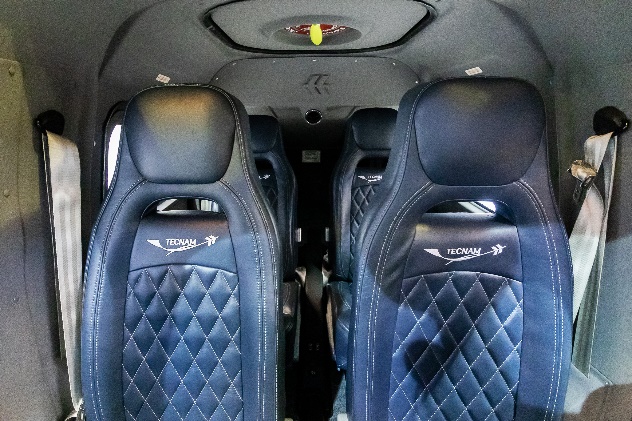 GMA 1347 DIGITAL AUDIO SYSTEMGMU 44 MAGNETOMETERGDC 72 AIR DATA COMPUTERGRS 79 AHRSANALOG ENGINE INSTRUMENTSMIDCONTINENT MD302 BACK-UP INSTRUMENTGARMIN GTX 345R MODE S TRANSPONDER ADS-B IN/OUTAUTOPILOTSTEC 55X AUTOPILOTADDITIONAL EQUIPMENTSURROUND VIEW WINDOWSBERINGER WHEELS AND BRAKESHEATED PITOT SYSTEM